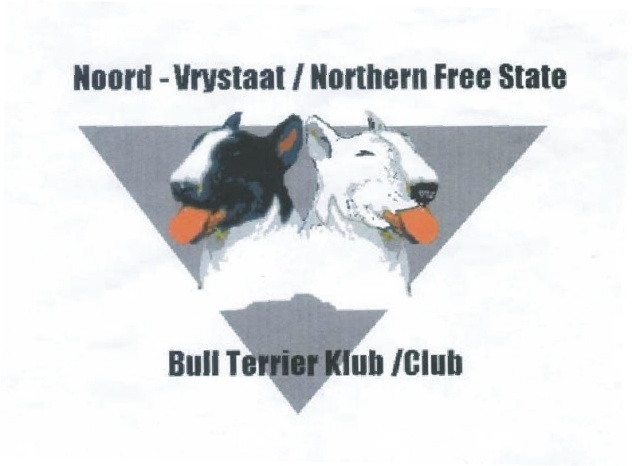 CHAMPIONSHIP SHOW SCHEDULE, 8th APRIL 2017Held under KUSA rules and regulationsSPONSORED BY MONTEGO CLASSICVenue			: DP de Villiers Stadium, Sasolburg			  HF Verwoerd Road, Sasolburg 	Time			: The judging will commence at 09h00.Entries			: R100.00 per dog per class.   Cash deposits please add R15.00 for Bank charges.                     			  E-mail entries to nfsbullterrierclub@gmail.comClosing date		: 04 April 2017 Banking Details	: Nedbank (Vaal Mall)			  Acc: 107 644 2218			  Branch Code: 189 137 00Catalogue		: R35.00 – Please order catalogue with entryJudge			: Mr Dave Brennan (ROM)			  The committee reserves the right to appoint another 			  Judge should the above be unable to officiate.Ring Steward		: Martin la Cock Enquiries		: E Putter (Chairman)	 		079 881 6809								: A Herbst (Secretary)	               	082 594 1711Officials		: Gerhard Herbst			Show Manager 			  Sasolburg Vet				Vet on call			  Dr’s Swarts & van WykBreed Classes		: Baby Puppy* (4-6m), Minor Puppy (6-9m), Puppy (9-12m), and Junior (12-18m)Graduate (18-24m), SA Bred, Veteran, Open, Champion, Neutered Dog*, Miniature Bull Terriers will be judged separately in the same classes. *NOT ELIGIBLE FOR CCChallenge Classes	: Best Puppy, Best Head, Best Mover & Best Coloured.General		: -     The mating of bitches within the precinct of the show is prohibited.Dogs not entered for exhibition are not permitted at the show grounds.The conditions in KUSA regulations 7 & 31 of schedule 3 attract immediate disqualification.No space may be reserved prior to show All exhibitors, handlers, spectators and officials are responsible for the control of their dogs and children and shall be personally liable for claims made in respect of any injury or damage caused by such dogs or minors.RIGHT OF ADMISSION RESERVED!!Instructions:Faxed entries accepted only with proof of payment, Ref on deposit slip: your Surname.Ensure entries and deposit slip is clearly legible.No postal orders or registered mail will be accepted.Cheques to be made out to club’s full name (not initials).Include E-mail address on entry if possible.Numbers will not be posted – please collect at the office on day of show.Bring fax/EFT confirmation to the show in case receipt verification is required. No entries will be accepted unless on standard KUSA entry form with the correct fees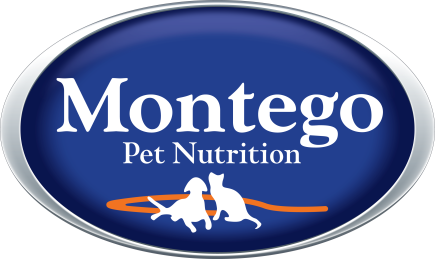 No RAF & TAF entries will be accepted.